附件1：获奖名单奖项作者名称作品名指导教师作者单位作品小样金奖李成阳 毛亚希海纳百船·盛宴北京洛可可科技有限公司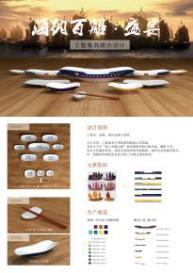 金奖吴锦婵韵动甬城湖北大学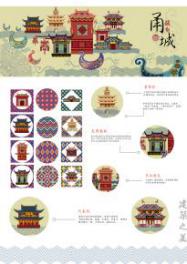 银奖董田宇海上宁波转印贴纸元丽莉浙江理工大学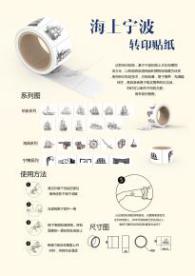 银奖曹淑姣 卓晓敏“丝韵”伞黄凌玉南昌航空大学艺术与设计学院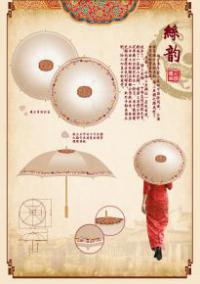 银奖张佳佳、朱惠敏硕赵春燕邯郸学院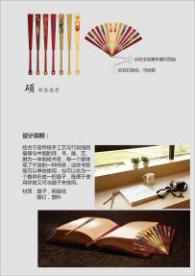 银奖黄慧、欧阳时莹、彭紫薇爱拼才会赢王增江西财经大学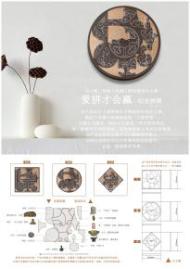 银奖曾昭瑞、高友博、黄安妮、蒋卓一红妆喜宴王增南昌大学艺术与设计学院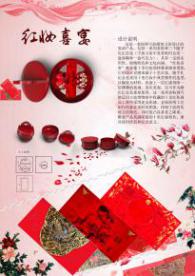 铜奖毛华芬、王怡聪云卷云舒戴炯 浙江纺织服装职业技术学院时装学院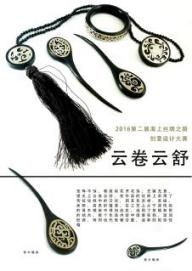 铜奖刘小炜“荷盏与汤圆”系列作品江西财经大学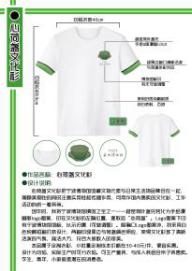 铜奖蒋晗霖绘竹——陶瓷遇竹书签刘胜利宁波大学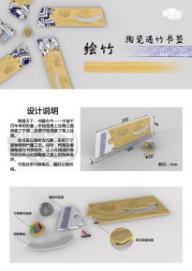 铜奖戴齐鑫  盛红星  黄庚旭茶具造型设计高雨辰   尹金海沈阳航空航天大学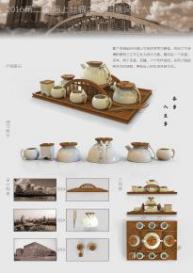 铜奖张力 李泽权 孙嘉骐“明城·印象”木框灯郁波宁波工程学院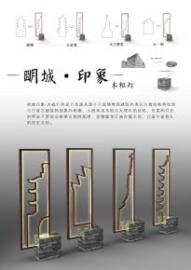 